Deutscher Ju-Jutsu-Verband – „Das Miteinander macht stark“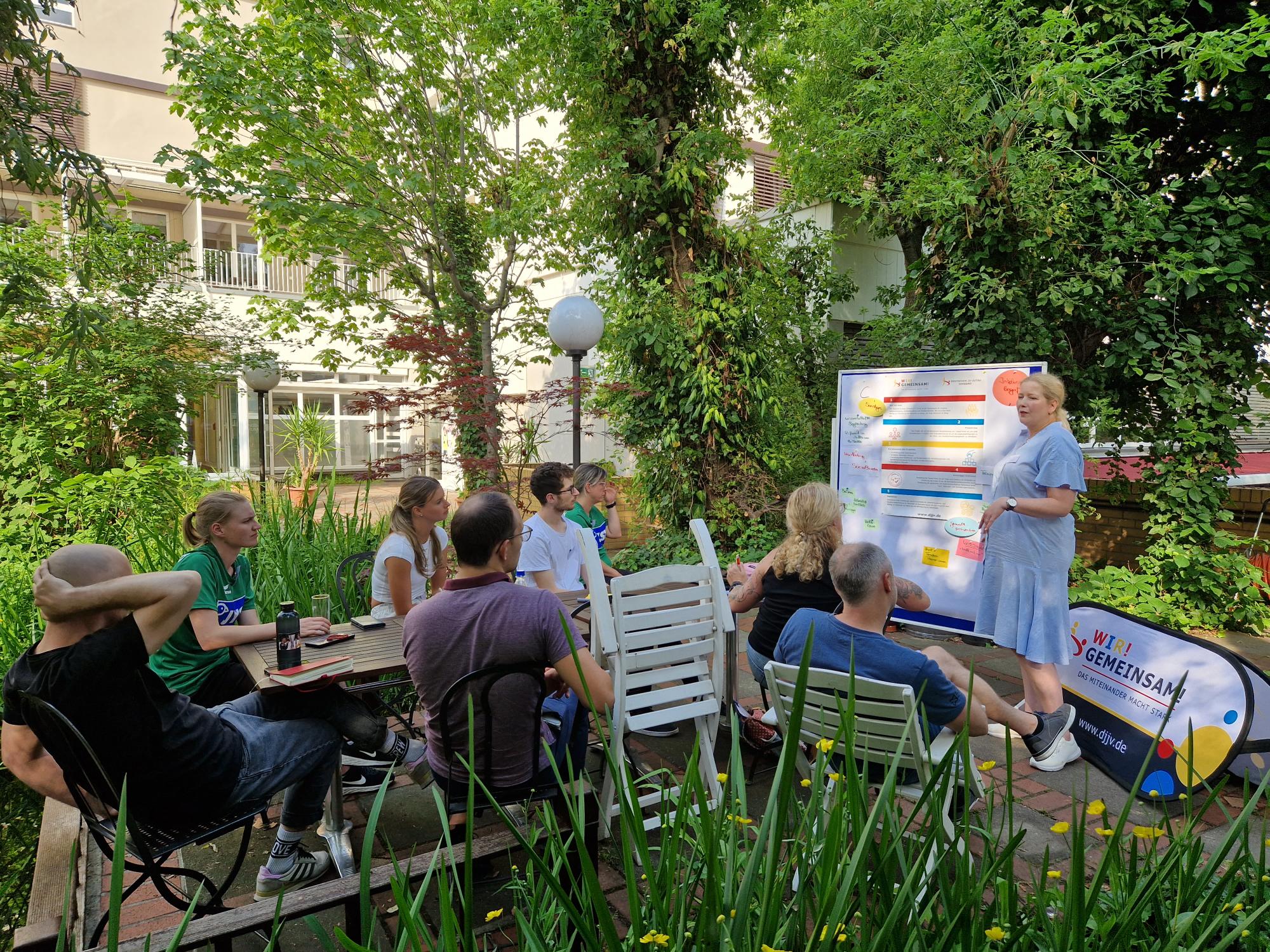 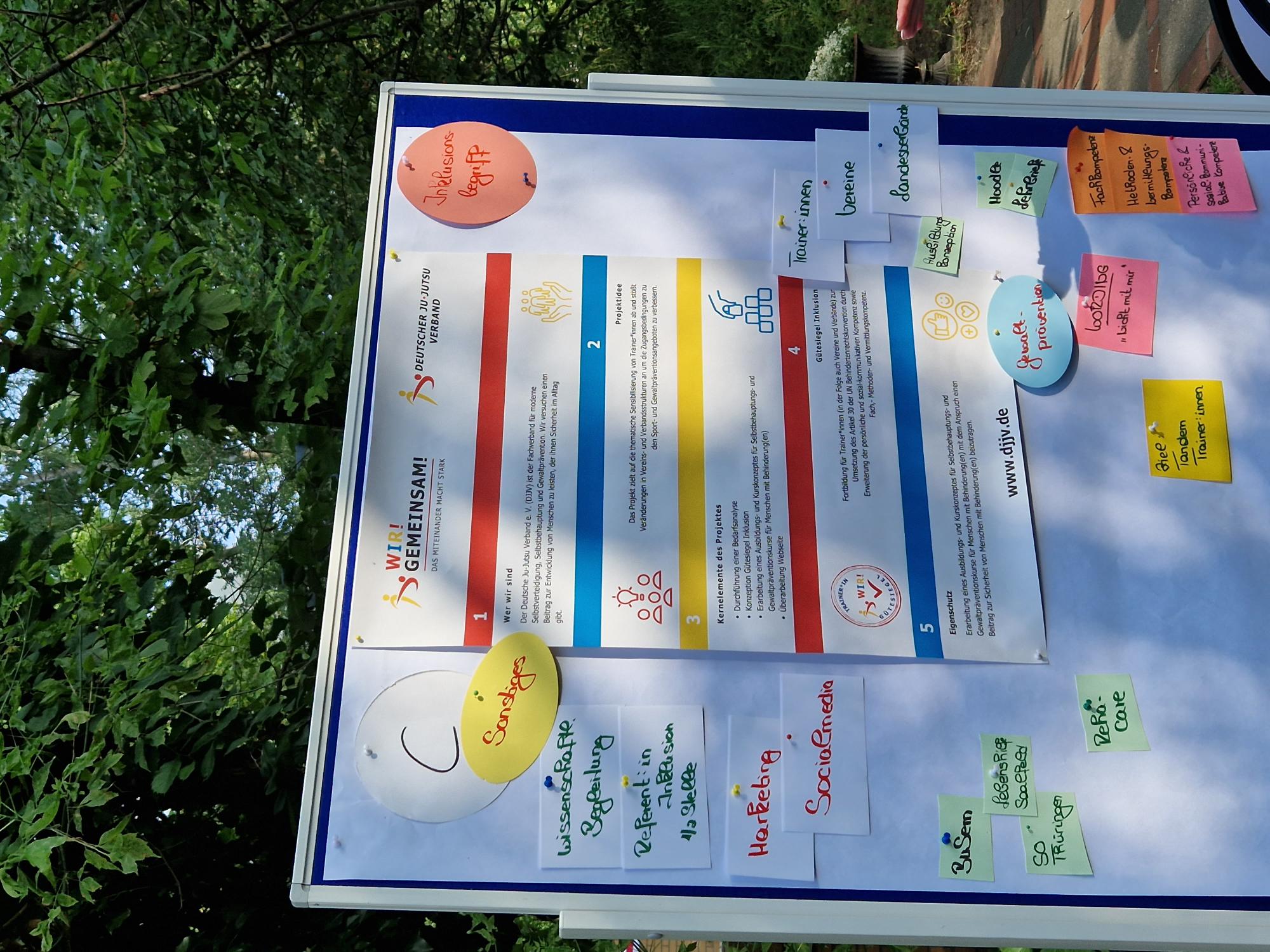 9Dt. Ju-Jutsu-VerbandNina Beißner„Das Miteinander macht stark“Das Miteinander macht stark – Inklusion im und durch den Deutschen Ju-Jutsu Verband e.V.